15.05.2020Добрый день, группа П- 19п/оПрошу всех зарегистрироваться бесплатно в программе ZOOM для проведения видеоуроков Сегодня приглашаю на урок в ZOOM гр.П-17 в  14-00, не опаздывайте!!!Идентификатор 443 495 5945Пароль 246810Продолжаем тему «Лепка» Нужно:Зайти  в интернете на сайт PULMIX, посмотреть поэтапную лепку птиц.Слепить одну из представленных работ.Отправить мне фотоотчет.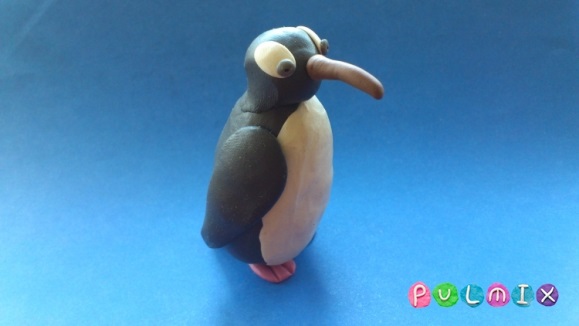 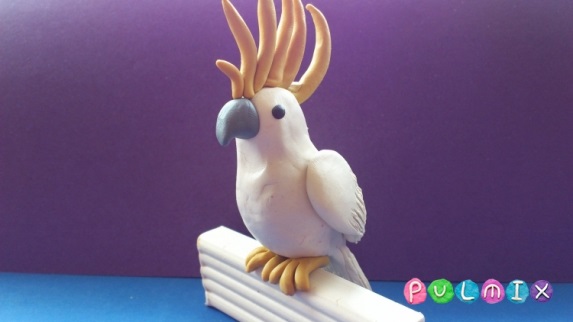 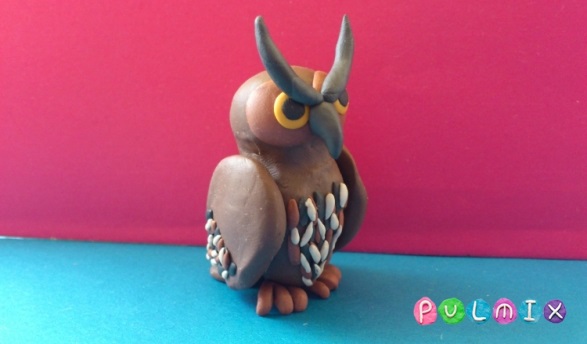 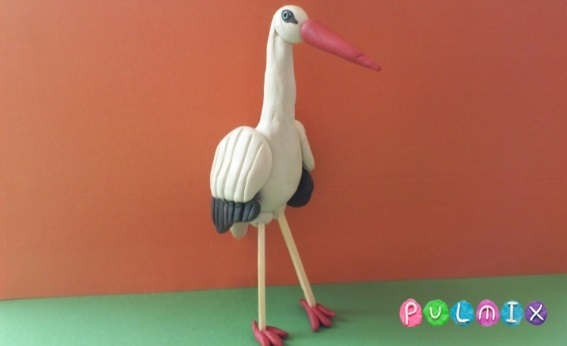 